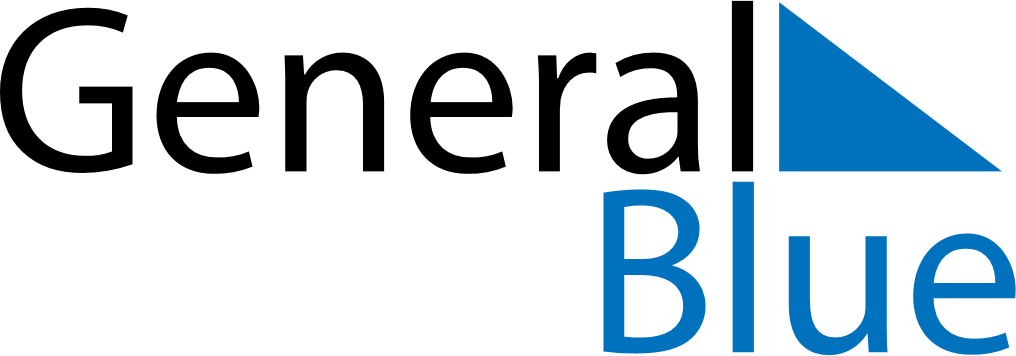 September 2024September 2024September 2024September 2024VaticanVaticanVaticanMondayTuesdayWednesdayThursdayFridaySaturdaySaturdaySunday123456778Nativity of Mary9101112131414151617181920212122232425262728282930